Combination Child Outcomes Summary Form / Decision Tree*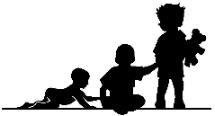 Child:	Today’s Date:	Circle one per form: Entry / ExitChild:	Today’s Date:	Circle one per form: Entry / ExitWho was involved?Name: 	Role:  	              ParentWho was involved?Name: 	Role:Who was involved?Name: 	Role:Information based on (Check all that apply)  Family ObservationsInformation based on (Check all that apply)  Assessment information, please circle one:  HELP / Carolina / AEPS (with crosswalks)Information based on (Check all that apply)  Other, please describe (i.e. Child Care Observations)Families, please check the box to record how you feel right now about this statement:  I can clearly describe my child’s abilities and challenges with family, friends, medical providers and others in our community.	Very Strongly Disagree	Strongly Disagree	Disagree	Agree	Strongly Agree	Very Strongly AgreeFamilies, please check the box to record how you feel right now about this statement:  I can clearly describe my child’s abilities and challenges with family, friends, medical providers and others in our community.	Very Strongly Disagree	Strongly Disagree	Disagree	Agree	Strongly Agree	Very Strongly AgreeFamilies, please check the box to record how you feel right now about this statement:  I can clearly describe my child’s abilities and challenges with family, friends, medical providers and others in our community.	Very Strongly Disagree	Strongly Disagree	Disagree	Agree	Strongly Agree	Very Strongly AgreeFamilies, please check the box to record how you feel right now about this statement:  I can clearly describe my child’s abilities and challenges with family, friends, medical providers and others in our community.	Very Strongly Disagree	Strongly Disagree	Disagree	Agree	Strongly Agree	Very Strongly AgreeFamilies, please check the box to record how you feel right now about this statement:  I can clearly describe my child’s abilities and challenges with family, friends, medical providers and others in our community.	Very Strongly Disagree	Strongly Disagree	Disagree	Agree	Strongly Agree	Very Strongly AgreeFamilies, please check the box to record how you feel right now about this statement:  I can clearly describe my child’s abilities and challenges with family, friends, medical providers and others in our community.	Very Strongly Disagree	Strongly Disagree	Disagree	Agree	Strongly Agree	Very Strongly AgreeFamilies, please check the box to record how you feel right now about this statement:  I can clearly describe my child’s abilities and challenges with family, friends, medical providers and others in our community.	Very Strongly Disagree	Strongly Disagree	Disagree	Agree	Strongly Agree	Very Strongly AgreeOutcome A Positive social-emotional skills – including relationships with adults and children (and following rules if over 18 months old)Outcome A Positive social-emotional skills – including relationships with adults and children (and following rules if over 18 months old)Outcome A Positive social-emotional skills – including relationships with adults and children (and following rules if over 18 months old)Outcome A Positive social-emotional skills – including relationships with adults and children (and following rules if over 18 months old)Outcome A Positive social-emotional skills – including relationships with adults and children (and following rules if over 18 months old)Outcome A Positive social-emotional skills – including relationships with adults and children (and following rules if over 18 months old)Outcome A Positive social-emotional skills – including relationships with adults and children (and following rules if over 18 months old)Does ____________ 
       (name)do things we’d expect to see for his or her age?YesDo we see these skills in all or almost all settings and situations? Yes, ExamplesDoes anyone have concerns about this outcome area? No7Does ____________ 
       (name)do things we’d expect to see for his or her age?YesDo we see these skills in all or almost all settings and situations? Yes, ExamplesDoes anyone have concerns about this outcome area? Yes, Examples:6Does ____________ 
       (name)do things we’d expect to see for his or her age?YesDo we see these skills in all or almost all settings and situations? No/ Not yetDo we see these skills in any different settings or situations? Sometimes there is a mix in different settings and situations, Examples:5Does ____________ 
       (name)do things we’d expect to see for his or her age?YesDo we see these skills in all or almost all settings and situations? No/ Not yetDo we see these skills in any different settings or situations? Rarely,  Examples:4Does ____________ 
       (name)do things we’d expect to see for his or her age? No/ Not yetDo we see skills that are related to this area but that develop earlier?  (sometimes called Foundational Skills) Yes, ExamplesDo we see these earlier skills in different settings / situations? Most or all of the time in different settings and situations,  Examples:3Does ____________ 
       (name)do things we’d expect to see for his or her age? No/ Not yetDo we see skills that are related to this area but that develop earlier?  (sometimes called Foundational Skills) Yes, ExamplesDo we see these earlier skills in different settings / situations? Sometimes in different settings and situations, Examples:2Does ____________ 
       (name)do things we’d expect to see for his or her age? No/ Not yetDo we see skills that are related to this area but that develop earlier?  (sometimes called Foundational Skills) No/ Not yet No/ Not yet No/ Not yet1Exit only:  Have any new skills been acquired since entry?     No / Not yet	      YesExit only:  Have any new skills been acquired since entry?     No / Not yet	      YesExit only:  Have any new skills been acquired since entry?     No / Not yet	      YesExit only:  Have any new skills been acquired since entry?     No / Not yet	      YesExit only:  Have any new skills been acquired since entry?     No / Not yet	      YesExit only:  Have any new skills been acquired since entry?     No / Not yet	      YesExit only:  Have any new skills been acquired since entry?     No / Not yet	      YesOutcome B Acquiring and using knowledge and skills – thinking, reasoning, remembering, problem solving, language / communicationOutcome B Acquiring and using knowledge and skills – thinking, reasoning, remembering, problem solving, language / communicationOutcome B Acquiring and using knowledge and skills – thinking, reasoning, remembering, problem solving, language / communicationOutcome B Acquiring and using knowledge and skills – thinking, reasoning, remembering, problem solving, language / communicationOutcome B Acquiring and using knowledge and skills – thinking, reasoning, remembering, problem solving, language / communicationOutcome B Acquiring and using knowledge and skills – thinking, reasoning, remembering, problem solving, language / communicationOutcome B Acquiring and using knowledge and skills – thinking, reasoning, remembering, problem solving, language / communicationDoes ____________ 
       (name)do things we’d expect to see for his or her age?YesDo we see these skills in all or almost all settings and situations? Yes, ExamplesDoes anyone have concerns about this outcome area? No7Does ____________ 
       (name)do things we’d expect to see for his or her age?YesDo we see these skills in all or almost all settings and situations? Yes, ExamplesDoes anyone have concerns about this outcome area? Yes, Examples:6Does ____________ 
       (name)do things we’d expect to see for his or her age?YesDo we see these skills in all or almost all settings and situations? No/ Not yetDo we see these skills in any different settings or situations? Sometimes there is a mix in different settings and situations, Examples:5Does ____________ 
       (name)do things we’d expect to see for his or her age?YesDo we see these skills in all or almost all settings and situations? No/ Not yetDo we see these skills in any different settings or situations? Rarely,  Examples:4Does ____________ 
       (name)do things we’d expect to see for his or her age? No/ Not yetDo we see skills that are related to this area but that develop earlier?  (sometimes called Foundational Skills) Yes, ExamplesDo we see these earlier skills in different settings / situations? Most or all of the time in different settings and situations,  Examples:3Does ____________ 
       (name)do things we’d expect to see for his or her age? No/ Not yetDo we see skills that are related to this area but that develop earlier?  (sometimes called Foundational Skills) Yes, ExamplesDo we see these earlier skills in different settings / situations? Sometimes in different settings and situations, Examples:2Does ____________ 
       (name)do things we’d expect to see for his or her age? No/ Not yetDo we see skills that are related to this area but that develop earlier?  (sometimes called Foundational Skills) No/ Not yet No/ Not yet No/ Not yet1Exit only:  Have any new skills been acquired since entry?     No / Not yet	      YesExit only:  Have any new skills been acquired since entry?     No / Not yet	      YesExit only:  Have any new skills been acquired since entry?     No / Not yet	      YesExit only:  Have any new skills been acquired since entry?     No / Not yet	      YesExit only:  Have any new skills been acquired since entry?     No / Not yet	      YesExit only:  Have any new skills been acquired since entry?     No / Not yet	      YesExit only:  Have any new skills been acquired since entry?     No / Not yet	      YesOutcome C Taking appropriate action to meet needs – basic needs (e.g., showing hunger), getting around, using “tools” (i.e., a spoon)Outcome C Taking appropriate action to meet needs – basic needs (e.g., showing hunger), getting around, using “tools” (i.e., a spoon)Outcome C Taking appropriate action to meet needs – basic needs (e.g., showing hunger), getting around, using “tools” (i.e., a spoon)Outcome C Taking appropriate action to meet needs – basic needs (e.g., showing hunger), getting around, using “tools” (i.e., a spoon)Outcome C Taking appropriate action to meet needs – basic needs (e.g., showing hunger), getting around, using “tools” (i.e., a spoon)Outcome C Taking appropriate action to meet needs – basic needs (e.g., showing hunger), getting around, using “tools” (i.e., a spoon)Outcome C Taking appropriate action to meet needs – basic needs (e.g., showing hunger), getting around, using “tools” (i.e., a spoon)Does ____________ 
       (name)do things we’d expect to see for his or her age?YesDo we see these skills in all or almost all settings and situations? Yes, ExamplesDoes anyone have concerns about this outcome area? No7Does ____________ 
       (name)do things we’d expect to see for his or her age?YesDo we see these skills in all or almost all settings and situations? Yes, ExamplesDoes anyone have concerns about this outcome area? Yes, Examples:6Does ____________ 
       (name)do things we’d expect to see for his or her age?YesDo we see these skills in all or almost all settings and situations? No/ Not yetDo we see these skills in any different settings or situations? Sometimes there is a mix in different settings and situations, Examples:5Does ____________ 
       (name)do things we’d expect to see for his or her age?YesDo we see these skills in all or almost all settings and situations? No/ Not yetDo we see these skills in any different settings or situations? Rarely,  Examples:4Does ____________ 
       (name)do things we’d expect to see for his or her age? No/ Not yetDo we see skills that are related to this area but that develop earlier?  (sometimes called Foundational Skills) Yes, ExamplesDo we see these earlier skills in different settings / situations? Most or all of the time in different settings and situations,  Examples:3Does ____________ 
       (name)do things we’d expect to see for his or her age? No/ Not yetDo we see skills that are related to this area but that develop earlier?  (sometimes called Foundational Skills) Yes, ExamplesDo we see these earlier skills in different settings / situations? Sometimes in different settings and situations, Examples:2Does ____________ 
       (name)do things we’d expect to see for his or her age? No/ Not yetDo we see skills that are related to this area but that develop earlier?  (sometimes called Foundational Skills) No/ Not yet No/ Not yet No/ Not yet1Exit only:  Have any new skills been acquired since entry?     No / Not yet	      YesExit only:  Have any new skills been acquired since entry?     No / Not yet	      YesExit only:  Have any new skills been acquired since entry?     No / Not yet	      YesExit only:  Have any new skills been acquired since entry?     No / Not yet	      YesExit only:  Have any new skills been acquired since entry?     No / Not yet	      YesExit only:  Have any new skills been acquired since entry?     No / Not yet	      YesExit only:  Have any new skills been acquired since entry?     No / Not yet	      Yes